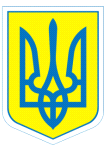            				  НАКАЗ24.11.2016			            м.Харків				   № 239 Про відвідування Харківського обласного Палацудитячої та юнацької творчості    На виконання наказу Міністерства освіти і науки, молоді та спорту України від 31.10.2011 № 1243 «Про Основні орієнтири виховання учнів 1-11 класів загальноосвітніх навчальних закладів України», з метою організації змістовного дозвілля учнів (вихованців), формування ціннісного ставлення до культури і мистецтва, відповідно до Положення про організацію роботи з охорони праці учасників навчально-виховного процесу в установах і закладах освіти, затвердженого наказом  Міністерства освіти і науки України від 01.08.2001 № 563, зареєстрованим у Міністерстві юстиції України 20.11.2001 за № 969/6160 (зі змінами)   НАКАЗУЮ: 1. Направити  24 листопада  2016 року до Харківського обласного Палацу дитячої та юнацької творчості для перегляду вистави «Муха-Цокотуха» учнів:  1-Б клас - 9 учнів, 1-А - 1учень,  2-В клас – 8 учнів, 4-Б клас - 7 учнів та 5 супроводжуючих.2. Призначити відповідальними за життя та здоров’я  дітей  Шалашенко М.І., вихователя 1-Б класу, Рябіченко О.І, класного керівника 1-Б класу, Смирнову Н.Л., класного керівника 2-В класу, Ігнатова Є.В., вихователя 2-В класу, Морарь С.І., вихователя 4-Б класу.3. Педагогам  Рябіченко О.І., Шалашенко М.І, Морарь С.І., Смирновій Н.Л., Ігнатову Є.В. провести з учнями  інструктаж з правил безпеки життєдіяльності (інструкція з безпеки життєдіяльності - правила попередження дорожньо-транспортних пригод, № 27- БЖ, інструкція з безпечного перевезення учнів у громадському транспорті № 64-БЖ, під час екскурсій № 3-БЖ, під час групових поїздок №66-БЖ) та зробити відповідні записи в журналі інструктажів.4. Контроль за виконанням наказу покласти на заступника директора з виховної роботи Коваленко Г.І.Заступник директора з навчально-виховної роботи         Т.А.ДанильченкоКоваленко, 3-70-30-63 З наказом ознайомлені:		         Є.В.Ігнатов                                                            Г.І Коваленко                                                            С.І.Морарь                                                            О.І.Рябіченко                                                            Н.Л.Смирнова                                                            М.І.Шалашенко